   Россия, Республика Северная Осетия-Алания. 362031  г. Владикавказ ул. З. Космодемьянской, 4 а    тел.(8672) 24-00-84, e-mail: vladikavkaz12 @mail.ru                                                                                                                                                   ИНН – 1501021162          ОГРН – 1021500772754                                                                                                                                                    «Утверждаю»                                                      Директор ЧОУ ВГЛ             ____________Р.А. КамболоваИзвлечение из федерального перечня учебников, рекомендуемых к использованию в общеобразовательных учреждениях, имеющих государственную аккредитацию образовательных программ начального общего, основного общего, среднего общего образования + учебники регионального компонента  по частному общеобразовательному учреждению  «Владикавказский гуманитарный лицей»                                                                                                                                                                                   на 2017 – 2018  учебный год. Начальное общее образование ДЗÆУДЖЫХЪÆУЫГУМАНИТАРОН ЛИЦЕЙХи хайон  иумæйаг ахуырады уагдон 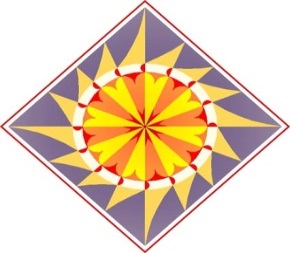 ВЛАДИКАВКАЗСКИЙ ГУМАНИТАРНЫЙ ЛИЦЕЙЧастное общеобразовательное  учреждение КлассПредметНаименование учебника и пособияАвторская группаИздательство, год издания1-ый классОсетинский языкОсетинский язык. 1 классКорнаева З.В., Джибилова И.М.СОГПИ, 2011 г.1-ый классОсетинский языкРабочие тетради по осетинскому языку в 2-х частяхКорнаева З.В., Джибилова И.М.СОГПИ, 2012 г.1-ый классРусский языкБукварь. 1 класс  в 2-х частяхЖурова Л.Е., Евдокимова А.О.Изд-во: Вентана – Граф, 2014 г.1-ый классРусский языкПрописи. 1 класс  в 3-х частяхБезруких М.М., Кузнецова М.И.Изд-во: Вентана – Граф, 2014 г.1-ый классРусский языкРусский язык. 1 классИванов С.В., Евдокимова А.О., Кузнецова М.И.Изд-во: Вентана – Граф, 2014 г.1-ый классРусский языкРабочая тетрадь. 1 класс в 2-х частяхС.В., Евдокимова А.О., Иванов Кузнецова М.И.Изд-во: Вентана – Граф, 2014 г.1-ый классРусский языкТетрадь «Я учусь писать и читать» 1 классКузнецова М.И.Изд-во: Вентана – Граф, 2014 г.1-ый классЛитературное чтениеЛитературное чтение. 1 классЕфросинина Л.А.Изд-во: Вентана – Граф, 2014 г.1-ый классЛитературное чтениеЛитературное чтение. Рабочая тетрадь. 1 классЕфросинина Л.А.Изд-во: Вентана – Граф, 2014 г.1-ый классЛитературное чтениеУроки слушания. Учебная хрестоматия. 1 классИзд-во: Вентана – Граф, 2014 г.1-ый классМатематикаМатематика. 1 класс  в 2-х частяхРудницкая В.Н., Кочурова  Е.Э.Изд-во: Вентана – Граф, 2014 г.1-ый классМатематикаРабочая тетрадь. 1 класс  в 3-х частяхРудницкая В.Н., Кочурова  Е.Э.Изд-во: Вентана – Граф, 2014 г.1-ый классМатематикаТетрадь для проверочных работ. 1 классРудницкая В.Н.Изд-во: Вентана – Граф, 2014 г.1-ый классОкружающий мирОкружающий мир. 1 класс в 2-х частяхВиноградова Н.Ф.Изд-во: Вентана – Граф, 2014 г.1-ый классОкружающий мирОкружающий мир. Рабочая тетрадь. 1 классВиноградова Н.Ф.Изд-во: Вентана – Граф, 2014 г.2-ой  классОсетинский языкГоворим и читаем по- осетински. 1,2 частиКорнаева З.В.Владикавказ, «Сем», 2014 г.2-ой  классОсетинский языкРабочая тетрадь  2 класс. 1,2 частиКорнаева З.В.Владикавказ, «Сем», 2014 г.2-ой  классРусский язык Русский язык. 2 класс. В 2 ч.Иванов С.В.,
Евдокимова А.О.,
Кузнецова М.И.,Изд-во: Вентана – Граф, 2014 г.2-ой  классРусский язык Рабочая тетрадь по русскому языку.Дидактический материал по русскому языку (упражнения)Проверочные и контрольные работы по русскому языку. 2 классИванов С.В.   Евдокимова А.О. 
Кузнецова М.И. Изд-во: Вентана – Граф, 2014 г.2-ой  классЛитературное чтение  Литературное чтение. 2 класс в 2-х частяхЕфросинина Л.А.Изд-во: Вентана – Граф, 2014 г.2-ой  классЛитературное чтение  Рабочая тетрадь по литературному чтению. 2 классЕфросинина Л.А.Изд-во: Вентана – Граф, 2014 г.2-ой  классАнглийский языкАнглийский язык. 2 класс. В 2-х частях Тетрадь для самостоятельной работы.Верещагина И.Н., Притыкина Т.А.Москва, «Просвещение», 2014 г.2-ой  классМатематика Математика. 2 класс. В 2 ч.Рудницкая В.Н.,  Юдачёва Т.В.Изд-во: Вентана – Граф, 2014 г.2-ой  классМатематика Самостоятельные и контрольные работы  - 2 класс.Рудницкая В.Н.,  Юдачёва Т.В.Изд-во: Вентана – Граф, 2014 г.2-ой  классОкружающий мирОкружающий мир. 2 класс в 2-х частях.Плешаков А.А.Москва.  «Просвещение», 2014 г.2-ой  классОкружающий мирОкружающий мир. Рабочая тетрадь. 2 класс  в 2-х частяхПлешаков А.А.Москва.  «Просвещение», 2014 г.2-ой  классОкружающий мирОкружающий мир. 2 класс. Тесты Плешаков А.А., Гара Н.Н., Назарова З.Д.Москва.  «Просвещение», 2014 г.3-ий классОсетинский языкОсетинский язык. 3 классБитарова Р.	Владикавказ.  «Сем», 2014 г.3-ий классОсетинский языкРабочая тетрадь по осетинскому языку в 2-х частяхКорнаева З.В., Джибилова И.М.СОГПИ, 2012 г.3-ий классРусский языкРусский язык. 3 класс  в 2-х частяхИванов С.В., Евдокимова А.О., Кузнецова М.И.Изд-во: Вентана – Граф, 2014 г.3-ий классРусский языкРабочая тетрадь. 3  класс «Учусь писать без ошибок»Кузнецова М.И.Изд-во: Вентана – Граф, 2014 г.3-ий классРусский языкТетрадь для контрольных работ.   3 классРоманова В.Ю., Петленко Л.В.Изд-во: Вентана – Граф, 2014 г.3-ий классЛитературное чтениеЛитературное чтение. 3 класс               в 2-х частяхЕфросинина Л.А.Изд-во: Вентана – Граф, 2014 г.3-ий классЛитературное чтениеЛитературное чтение. Рабочая тетрадь. 3 класс  в 2-х частяхЕфросинина Л.А.Изд-во: Вентана – Граф, 2014 г.3-ий классЛитературное чтениеЛитературное чтение. Учебная хрестоматия. 1 классЕфросинина Л.А.Изд-во: Вентана – Граф, 2014 г.3-ий классАнглийский языкАнглийский язык. 3 класс. В 2-х частях Тетрадь для самостоятельной работы.Верещагина И.Н., Притыкина Т.А.Москва, «Просвещение», 2014 г.3-ий классМатематикаМатематика. 3  класс  в 2-х частяхРудницкая В.Н., Юдачева Т.В.Изд-во: Вентана – Граф, 2014 г.3-ий классМатематикаРабочая тетрадь. 3 класс   «Дружим с математикой»Кочурова  Е.Э.Изд-во: Вентана – Граф, 2014 г.3-ий классМатематикаМатематика. Рабочая тетрадь  в 2 чРудницкая В.Н., Юдачева Т.В.Изд-во: Вентана – Граф, 2014 г.3-ий классОкружающий мирОкружающий мир. 3 класс в 2-х частяхВиноградова Н.Ф.Изд-во: Вентана – Граф, 2014 г.3-ий классОкружающий мирОкружающий мир. Рабочая тетрадь. 3 класс  в  2-х частяхВиноградова Н.Ф.Изд-во: Вентана – Граф, 2014 г.4-ый  классОсетинский языкГоворим и читаем по-осетински.   4 классКалаева М.А., Томаева С.К.Владикавказ, «Сем», 2014  г.4-ый  классОсетинский языкРабочая тетрадь  4 класс.  Калаева М.А.Владикавказ, «Сем», 2014 г.4-ый  классРусский язык   Русский язык. 4 класс  в 2-х частяхИванов С.В., Евдокимова А.О., Кузнецова М.И.Изд-во: Вентана – Граф, 2014 г.4-ый  классРусский язык   Рабочая тетрадь. 4  класс «Учусь писать без ошибок»Кузнецова М.И.Изд-во: Вентана – Граф, 2014 г.4-ый  классРусский язык   Тетрадь для контрольных работ.   3 классРоманова В.Ю., Петленко Л.В.Изд-во: Вентана – Граф, 2014 г.4-ый  классЛитературное чтение.Литературное чтение. 4  класс                       в 2-х частяхЕфросинина Л.А.Изд-во: Вентана – Граф, 2014 г.4-ый  классЛитературное чтение.Литературное чтение. Рабочая тетрадь. 4 класс  в 2-х частяхЕфросинина Л.А.Изд-во: Вентана – Граф, 2014 г.4-ый  классЛитературное чтение.Литературное чтение. Учебная хрестоматия. 4  класс в 2-х частяхЕфросинина Л.А.Изд-во: Вентана – Граф, 2014 г.4-ый  классАнглийский языкАнглийский язык. 4  класс. В 2-х частях Тетрадь для самостоятельной работы.Верещагина И.Н., Афанасьева О.В.Москва, «Просвещение», 2014 г.4-ый  классМатематика.  Математика. 4  класс  в 2-х частяхРудницкая В.Н., Юдачева Т.В.Изд-во: Вентана – Граф, 2014 г.4-ый  классМатематика.  Рабочая тетрадь. 4  класс   «Дружим с математикой»Кочурова  Е.Э.Изд-во: Вентана – Граф, 2014 г.4-ый  классМатематика.  Математика. Рабочая тетрадь                      4 класс   в 2-х частяхРудницкая В.Н., Юдачева Т.В.Изд-во: Вентана – Граф, 2014 г.4-ый  классОкружающий мирОкружающий мир.                                                      4  класс в 2-х частяхВиноградова  Н.Ф.Изд-во: Вентана – Граф, 2014 г.4-ый  классОкружающий мирОкружающий мир. Рабочая тетрадь. 4  класс  в  2-х частяхВиноградова  Н.Ф.Изд-во: Вентана – Граф, 2014 г.